桃園市蘆山園社區大學110年秋季班招生訊息主要服務區域~蘆竹 龜山 大園 桃園區會稽區秋季班即將於9月13日起開學/招生優惠免報名費200元及學分費9折即日起優惠至9月4日止，電話 詢問03-3193344蘆山園社大校區特色以{觀光休閒農業與濕地}、{社區美學}為辦學主軸，本期秋季班有202門課程供民眾選讀，生活藝能類、語言類、運動養身類、表演藝術類包羅萬象，連續10年獲桃園市教育局評鑑為優等，深耕地方終身學習的好所在。本期針對區域特色也規劃出免費課程：★{綠地圖彙編-大古山休閒農業區}由劉浩智、徐柏峰兩位資深講師帶領發展在地觀光休閒農業、人文文化與自然生態等的連結與能力，提昇在地居民與旅客對當地文史、生態及特色產業的認知，以期永續展現社區地方特色，並增進★「大古山休閒農業區」未來社區生態旅遊之友善休閒觀光能見度及人次。{桃城地方文史}由回鄉青年才俊藍博瀚講授傳達本校對於在地經營及公民教育養成的理念。從保存見證歷史文化發展的傳統建築，介紹老屋活化成功，與人重新連結，開始啟動歷史的回憶與創造新故事，透過年輕人的視野出發，營造在地文史觀念與重新思考區域文史定位和其存在價值。除推展各類型課程之外並與社大在地好夥伴規劃綠食與家庭教育等活動(學費免費、活動材料費與書籍費請查詢網店資料)★好楓戶農家規劃{楓茶米綠食、人文、生態-休閒農業小百科}設計連結龜山在地觀光休閒農業地域概念，將社區與觀光休閒農業結合規劃出一套新的農事體驗小百科。以在地兼具社規師與農村耆老雙重身分黃榮昌講師，搭配返鄉青年、農業青年楷模黃曉君、及楓茶米休閒農業區的青年夥伴們，透過經驗傳承、新生代的感觸啟發，共同為家鄉農村注入新生命。活動詳情▶ https://pse.is/2021FGREEN★新星巷弄書屋{幸福轉運站-家庭與性平讀書會}從家庭生活層面出發，家庭教育是一個需要共同學習與成長的領域，請洽詢03-3505065楊老師詳細報名資訊請掃QR CORE蘆山園社大課程表                         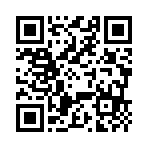 